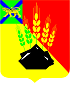 АДМИНИСТРАЦИЯ МИХАЙЛОВСКОГО МУНИЦИПАЛЬНОГО РАЙОНА ПОСТАНОВЛЕНИЕ 
___03.05.2023__                                  с. Михайловка                                № ____555-па_____Об установлении публичного сервитутаРуководствуясь ст. 11, 23, гл. V.7. Земельного кодекса Российской Федерации, Федеральным законом от 06.10.2003 № 131-ФЗ «Об общих принципах организации местного самоуправления в Российской Федерации», в соответствии с Генеральным планом Михайловского сельского поселения Михайловского муниципального района Приморского края, утверждённым решением Думы Михайловского муниципального района от 22.09.2022 № 252, Уставом Михайловского муниципального района, на основании заявления от 13.04.2023 № 01-104-04/2804-ПДн акционерного общества «Дальневосточная распределительная сетевая компания» филиал «Приморские электрические сети» в лице директора филиала АО «ДРСК» «Приморские электрические сети» Мухина Егора Михайловича, действующего на основании доверенности от 30.12.2022 № 85, рассмотрев выписки из ЕГРН от 24.04.2023, администрация Михайловского муниципального районаПОСТАНОВЛЯЕТ:1. Установить публичный сервитут в интересах акционерного общества «Дальневосточная распределительная сетевая компания» для эксплуатации объекта электросетевого хозяйства ВЛ-110 кВ «Агрокомплекс-ЖБИ-130» сроком на 49 лет, на части земельных участков общей площадью 866 кв.м, в том числе: 1.1. Из земель населенных пунктов с кадастровыми номерами:- 25:09:010702:9/чзу1; местоположение установлено относительно ориентира, расположенного за пределами участка. Ориентир АЗС «Примтехно-Плюс». Участок находится примерно в 500 м по направлению на св от ориентира. Почтовый адрес ориентира: край Приморский, р-н Михайловский, с. Михайловка, мкр. «Северный», дом 1, проектируемая площадь 161 кв.м;- 25:09:010701:78/чзу1, местоположение установлено относительно ориентира, расположенного за пределами участка. Ориентир здание ПС 110/10 (ПС ЖБИ-130). Участок находится примерно в 0,08 км по направлению на север от ориентира. Почтовый адрес ориентира: край Приморский, р-н Михайловский, с. Михайловка, ул. Привокзальная, дом 28А. проектируемая площадь 59 кв.м; 1.2. Из земель сельскохозяйственного назначения:- 25:09:320501:1022/чзу1, местоположение установлено относительно ориентира, расположенного в границах участка. Почтовый адрес ориентира: Российская Федерация, Приморский край, Михайловский район, с. Михайловка, ул. Сельская, д. 2, проектируемая площадь 64 кв.м;- 25:09:000000:2715/чзу1, местоположение установлено относительно ориентира, расположенного в границах участка. Ориентир дом. Почтовый адрес ориентира: Приморский край, р-н Михайловский, с. Некруглово, ул. Приморская, д. 10, кв. 2, проектируемая площадь 7 кв.м;- 25:09:320501:868/чзу1, местоположение установлено относительно ориентира, расположенного за пределами участка. Ориентир развилка автомобильных дорог «Хабаровск-Владивосток»-«Михайловка-Турий рог». Участок находится примерно в 590 м по направлению на северо-восток от ориентира. Почтовый адрес ориентира: Приморский край, р-н Михайловский, с. Михайловка, ул. Комсомольская, проектируемая площадь 64 кв.м;- 25:09:320501:875/чзу1, местоположение установлено относительно ориентира, расположенного за пределами участка. Ориентир развилка автомобильных дорог «Хабаровск-Владивосток»-«Михайловка-Турий рог». Участок находится примерно в 1389 м по направлению на северо-восток от ориентира. Почтовый адрес ориентира: Приморский край, р-н Михайловский, с. Михайловка, ул. Комсомольская, проектируемая площадь 64 кв.м;- 25:09:320501:1362/чзу1, местоположение: Приморский край, Михайловский р-н, с. Михайловка, ул. Комсомольская, проектируемая площадь 7 кв.м;- 25:09:320501:648/чзу1, местоположение установлено относительно ориентира, расположенного за пределами участка. Ориентир часть жилого дома. Участок находится примерно в 1656 м по направлению на юго-восток от ориентира. Почтовый адрес ориентира: Приморский край, Михайловский район, с. Новое, ул. Центральная, д. 1а, кв. 1, проектируемая площадь 7 кв.м;- 25:09:320501:990/чзу1, местоположение: РФ, Приморский край, Михайловский муниципальный район, Михайловское сельское поселение, с. Михайловка, территория ТОР Михайловский, улица Центральная, земельный участок 29, проектируемая площадь 93 кв.м;- 25:09:000000:2393/чзу1, местоположение установлено относительно ориентира, расположенного за пределами участка. Ориентир жилой дом. Участок находится примерно в 831 м по направлению на запад от ориентира. Почтовый адрес ориентира: Приморский край, р-н Михайловский, с. Михайловка, ул. Ленинская, д. 217а, проектируемая площадь 68 кв.м;- 25:09:000000:2479/чзу1, местоположение установлено относительно ориентира, расположенного за пределами участка. Ориентир жилой дом. Участок находится примерно в 1170 м по направлению на северо-восток от ориентира. Почтовый адрес ориентира: Приморский край, р-н Михайловский, с. Михайловка, ул. Ариран, д. 6, проектируемая площадь 245 кв.м;1.3. Из земель, собственность на которые не разграничена, расположенных в кадастровом квартале 25:09:010701, площадью 27 кв.м.2. Использование земель, указанных в пункте 1 настоящего постановления, будет невозможно или существенно затруднено в связи с осуществлением публичного сервитута в течение 1 месяца со дня издания настоящего постановления. 3. В отношении земель, указанных в пункте 1 настоящего постановления, установить свободный график проведения работ при осуществлении деятельности, для обеспечения которой устанавливается публичный сервитут. 4. Обладатель публичного сервитута обязан привести земли в состояние, пригодное для использования в соответствии с видом разрешенного использования, снести инженерные сооружения, размещенные на основании публичного сервитута, в сроки, предусмотренные пунктом 8 статьи 39.50 Земельного кодекса Российской Федерации.5. Отделу архитектуры и градостроительства управления по вопросам градостроительства, имущественных и земельных отношений (Пономаренко Т.П.) в течение пяти рабочих дней со дня издания настоящего постановления направить копию решения об установлении публичного сервитута в орган, осуществляющий государственный кадастровый учет и государственную регистрацию прав в соответствии с законодательством о государственной регистрации недвижимости в порядке, установленном действующим законодательством Российской Федерации. 6. Общему отделу администрации Михайловского муниципального района (Михайлова А.Г.) в течение пяти рабочих дней со дня принятия настоящего постановления направить копии данного постановления по почтовому адресу обладателя публичного сервитута: 690080, ул. Командорская, 13А, г. Владивосток, Приморский край, Российская Федерация (АО «ДРСК» филиал «Приморские электрические сети»). 7. Отделу по культуре внутренней и молодежной политике (Рябенко А.Ю.) обеспечить опубликование настоящего постановления в общественно-политической газете «Вперёд» Михайловского муниципального района.8. Муниципальному казенному учреждению «Управление по организационно-техническому обеспечению деятельности администрации Михайловского муниципального района» (Корж С.Г.) в течение пяти рабочих дней со дня принятия настоящего постановления разместить на официальном сайте администрации Михайловского муниципального района. 9. Настоящее постановление вступает в силу со дня его официального опубликования.10. Контроль над исполнением данного постановления возложить на первого заместителя главы администрации муниципального района Зубок П.А.Глава Михайловского муниципального района –Глава администрации района                                                                 В.В. Архипов